АДМИНИСТРАЦИЯ НИКОЛАЕВСКОГО СЕЛЬСОВЕТА САРАКТАШСКОГО РАЙОНА ОРЕНБУРГСКОЙ ОБЛАСТИП О С Т А Н О В Л Е Н И Е_________________________________________________________________________________________________________24.04.2023                     с. Николаевка	                                             №17-пОб присвоении адреса           1.  Жилому дому, расположенному на земельном участке с кадастровым номером 56:26:11:04:001:56 присвоить адрес Российская федерация, Оренбургская область, Саракташский муниципальный район, сельское поселение Николаевский сельсовет, село Биктимирово, ул.Центральная, дом № 43 Глава муниципального образования Николаевский сельсовет                                    Т.В. Калмыковаразослано: заявителю, прокурору района, филиал ФГБУ «Федеральная кадастровая палата Федеральной службы государственной регистрации, кадастра и картографии» по Оренбургской области    Присваиваемый     адрес: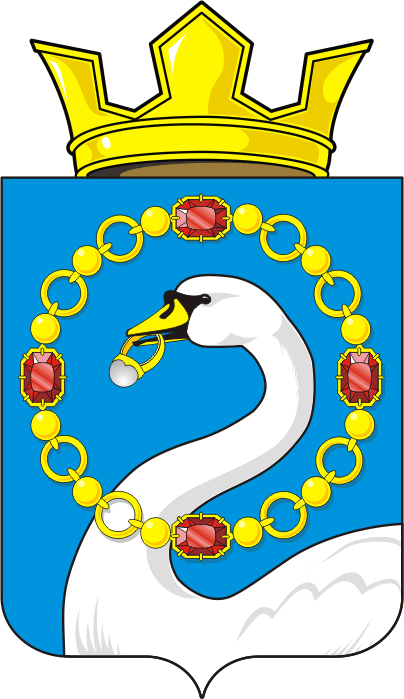 Руководствуясь Федеральным  законом №131 ФЗ от 06.10.2003 "Об общих принципах организации местного самоуправления в Российской Федерации" Постановлением Правительства Российской Федерации от 19.11.2014 № 1221 "Об утверждении Правил присвоения, изменения и аннулирования адресов", в соответствии с Уставом муниципального образования Николаевский сельсовет Саракташского района Оренбургской области, Положением о порядке присвоения, изменения и аннулирования адресов объектов недвижимости  на территории муниципального образования Николаевский сельсовет Саракташского района Оренбургской области,  утвержденного постановлением администрации Николаевского сельсовета  18.02.2015 года № 9-пСубъект Российской ФедерацииОренбургская областьРайонСаракташский муниципальный районПоселениеНиколаевский сельсоветГородНаселенный пункт (село, поселок и т.д.)Село БиктимировоПланировочная структураУлично-дорожная  сетьУлица Центральная  Земельный участокЗдание, сооружение43ПомещениеОбъект незавершенного строительства